APPLICATION FOR TRADE ACCOUNT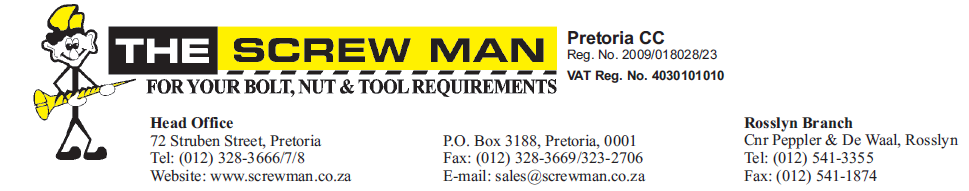 DETAILS OF CUSTOMER/APPLICANT/PURCHASER(To be completed in block letters please)FULL REGISTERED NAME:  ______________________________________________________TRADING NAME OF BUSINESS:  __________________________________________________STREET ADDRESS (DELIVERY ADDRESS:  _________________________________________________________________________________	POSTAL CODE:  _______________________POSTAL ADDRESS:  ______________________	POSTAL CODE:  _______________________EMAIL ADDRESS:  _____________________________________________________________TELEPHONE NUMBER:  ___________________	FAX NUMBER:  _______________________IS THE APPLICANT:Private Company   	Closed Corporation	Partnership	     Sole TraderFULL NAMES AND RESIDENTIAL ADDRESSES OF DIRECTORS/MEMBERS/PARTNERS:TYPE OF BUSINESS:  ___________________________________________________________ESTIMATED MONTHLY PURCHASES:  _____________________________________________ANNUAL TURNOVER IN THE LAST YEAR:  __________________________________________HOW LONG HAS THE BUSINESS BEEN IN OPERATION:  _______________________________COMPANY REGISTRATION NUMBER:  _____________________________________________TERMS:Unless agreed otherwise in writing the terms of payment shall be as set out in paragraph 2 of the Standard Terms and Conditions.BANK:  ___________________ 	BRANCH:  _____________ACCOUNT NO.:_______________V.A.T. NUMBER – a copy of the certificate to be attached:  ___________________________TRADE REFERENCES:AUDITORS NAME:  ____________________________________________________________ADDRESS:  __________________________________________________________________TEL NO:  ____________________________________________________________________STANDARD TERMS AND CONDITIONS OF APPLICATION The customer agrees that this contract together with the Application for Trade Account to which it is attached, represent the entire agreement between the Customer and                  The Screw Man Pretoria CC (herein called “The Screw Man”).This contract represents the entire agreement between the Customer and                    The Screw Man and that no alterations of additions to this contract may be effected unless agreed to by both parties, reduced to writing and signed by the Customer and a duly authorized representative of The Screw Man;that this agreement will govern all future contractual relationships between the parties;is applicable to all existing debts between the parties;this contract is final and binding and is not subject to any suspensive or dissolutive conditions;any conflicting conditions stipulated by the Customer are expressly excluded;these terms supersedes all previous conditions without prejudice to any securities of guarantees held by The Screw Man.The terms of payment are strictly 30 (Thirty) days, less 2.5% settlement discount after date of first statement, unless otherwise arranged in writing.The signatory hereby binds himself/herself in his/her capacity as co-debtor jointly and severally for the full amount due to The Screw Man and agrees that the Standard Conditions will apply mutatis mulandis to him/her.The Customer acknowledges that no representation were made by The Screw Man in regard to the goods and services or any of the qualities leading up to this contract.  The Customer agrees that neither The Screw Man nor any of its employees will be liable for any negligent or innocent misrepresentations made to the Customer.It is the sole responsibility of the Customer to determine that the goods and services ordered are suitable for the purposes of intended use.All quoted will remain valid for a period of 30 days from the date of the quote or until the date of issue of a new Price List whichever occurs first.All quotes are subject to the availability of the goods and services and the prices quoted are subject to any increases in the cost price including currency fluctuations of The Screw Man before dispatch of goods and commencement of services.The Customer hereby confirms that the goods and services on the Tax invoice issued duly represent the goods and services ordered by the Customer, at the prices agreed to by the Customer, and when delivery/performance has already taken place, that the goods and services were inspected and that the Customer is satisfied that these conform in all respects to the quoting and quantity ordered and are free from any defects.All orders of variations to orders, whether oral or in writing, will be binding and subject to these standard conditions of agreement and may be not cancelled.The Screw Man shall be entitled its sole discretion to split the delivery/performance for the goods and services orders in the quantities and on the date it decides.The Screw Man shall be entitled to invoice each delivery/performance actually made separately.Any delivery note (copy of original) signed by the Customer or Third Party engaged to transport the goods and held by The Screw Man shall be conclusive proof that the delivery was made to the Customer.The risk of damage to, destruction or theft of goods passes to the Customer on conclusion of the agreement of sale and the customer undertakes to ensure the goods are fully paid for.Delivery, installation and performance time given are merely estimates and are not binding on The Screw Man.If The Screw Man agrees to engage a third party on the Customers behalf and on the terms deemed fit by The Screw Man.  The Customer agrees to indemnify The Screw Man against any claims that may arise from such agreement.Goods are sold voetstoots, with no warranty against latent defects and all other guarantees including common law guarantees are hereby specifically excluded.  Services carry no guarantee.No claim under this contract will arise unless the Customer has within 7 days of the alleged breach of defect offering, given The Screw Man 30 days written notice by prepaid registered post to rectify any defect or breach of contract.To be valid, any claim must be supported by the original tax invoice.  Liability is restricted to the cost of repaid of replacement of the faulty goods.It is the duty of the Customer to return any defective goods to the premises of The Screw Man at the Customers own cost and packing in the original packing of the goods.Under no circumstance will The Screw Man be liable for any consequential damages or for any delictual liability of any nature whatsoever.Under no circumstance will The Screw Man be liable for any damages arising from any misuses or abuse of the goods.The Customer is not entitled to set off any amount due to the Customer by The Screw Man against this debt.Customer understands that The Screw Man’s decision to grant a Trade Account to the Customer is at the sole discretion of The Screw Man.  The Screw Man reserves the right to withdraw the trade facilities at any time without prior notice, and the nature in extend of such facilities should at all time by in The Screw Man’s discretion.The Customer agrees that the amount due and payable to The Screw Man may be determined and proved by a certificate issued and signed by a member or manager of The Screw Man, whose authority need not be proved.Any printout of computer evidence tendered by The Screw Man shall be admissible evidence and no party shall object to the admissibility of such evidence purely on grounds that such evidence is computer evidence.In the event of payment not being made on due date, The Screw Man may at its sole discretion, change interest on all outstanding amounts at the rate of 2% per month.The Customer agrees that if an account is not paid in full a) against order; or b) within the period agreed in clause 2 above in the case of a Credit approved Customer; The Screw Man is (i) entitled to immediately institute action against the Customer at the sole expense of the Customer; or (ii) to cancel the agreement and take possession of any goods delivered to the Customers and claim damages.  There remedies are without prejudice to any other right The Screw Man may be entitled to in terms of this agreement or in law.In the event of cancellation, the Customer shall be liable to pay (a) The difference between the selling price and the value of the goods at the time of repossession and (b) all other costs incurred in the repossession of the goods.  The value of the repossessed goods or retained pledges goods will be deemed to the value placed on them by any sworn valuator after such repossessions and such valuation will be conclusive proof of the value.Notwithstanding that all risks and to all goods sold by The Screw Man to the Customer shall pass on delivery, ownership in all goods sold and delivered shall remain vested in The Screw Man until the full purchase price has been paid.  In the event of payment not being made within 7 (SEVEN) days of due date, The Screw Man shall be entitled to enter the Customer’s premises and take repossession of the goods out a Court Order.The Customer is not entitled to sell or dispose of any goods unpaid for without the prior written consent of The Screw Man.The Customer shall be liable to The Screw Man for all legal expenses on the attorney-and-own client scale for an attorney and counsel incurred by The Screw Man in the event of (a) Any default by the Customer or (b) Any litigation in regard to the validity and enforceability of this agreement.  The Customer will also be liable for any tracing, collection or valuation fees incurred as when as for any cost including stamp duties, for any form of security that The Screw Man may demand.The Customer agrees that no indulgence whatsoever by The Screw Man will affect the terms of this agreement, or any of the rights of The Screw Man, and such indulgence shall not constitute a waiver by The Screw Man in respect of any of its rights herein.  Under no circumstances will The Screw Man be stopped from exercising any of its rights in terms of this contract.The Screw Man shall have the right to institute any action in either Magistrate’s Court of the High Court at its sole discretion.Any document will be deemed duly presented to the Customer within (i) 3 days of prepaid registered mail to any of the Customers business or postal addresses, or to the personal address of any director, member or owner of the Customer; or (ii) within 24 hours of being faxed to any of the Customers fax numbers or any director, member or owners fax number (iii) on being delivered by hand to the Customer or any director, member or owner of the Customer (iv) within 48 hours if sent by overnight courier; or (v) within 24 hours of being telexed to the Customer’s telex number.The Customer chooses its domicilium citandi et executandi at the physical address of the company as filled in on page 1 hereof.The Customer undertakes to inform The Screw Man in writing within 7 days of any charge of Director, Member, Shareholder or Owner of address of 14 days prior to selling or alienating the Customers business and failure to do so will constitute a material breach of the agreement.The invalidity of any part of this contract will not affect the validity of any other part.I/We, the Undersigned, do hereby warrant that all the information recorded in the application is true and correct and I/We agree that all the transactions concluded in the company shall be subject to the terms and conditions specified herein, and agree to be bound by all such terms and conditions.SIGNED AT ____________________ ON THIS _____ THE DAY OF _____________________ 20____.______________________________			__________________________________SIGNATURE						PRINT NAME ______________________________POSITION HELDAS WITNESS: ________________________________________________SURETYSHIPTO BE COMPLETED BY ALL OWNERS/PARTNERS/MEMBERS/DIRECTORS (Please Print):I/We hereby bind myself/ourselves as SURETIES AND CO-PRINCIPAL DEBTOR/S jointly and severally in solidum, renouncing the benefits of the legal exceptions of non causa debiti, errore calcul, excussion, division, revision and cession –of account, no value received unto and in favour of.THE SCREW MAN PRETORIA CC(THE CREDITOR)The due and punctual payment of all sums of money that are presently or that may at any time in the future be or become due and owing by:		____________________________________________________(THE DEBTOR)To the creditor as a result of any cause of action whatsoever.For the purpose of this suretyship I/We hereby unconditionally and irrevocably bind myself/ourselves and agree to all the terms and conditions as in this application.THUS DONE AND SIGNED BY THE SURETY/IES SURITCUSTOMER AT ____________________________ON THIS THE DAY _______ OF _______________________________________________ 20_______.SIGNATURE OF CUSTOMER, DULY AUTHORIZED THERETO:NAME OF SURETY _____________________	SIGNATURE ______________ WITNESS ___________NAME OF SURETY _____________________	SIGNATURE ______________ WITNESS ___________NAME OF SURETY _____________________	SIGNATURE ______________ WITNESS ___________NAME OF SURETY _____________________	SIGNATURE ______________ WITNESS ___________FOR OFFICE USE ONLYAgent’s Remarks:  ______________________________________________________________________________________________________________________________________________________________________________________________________________________________________________________________________________________________________________________________________________________________________________________________________________________________________________________________________________________________________________________________________________________________________________________________SIGNED__________________________________	SIGNED______________________________		CREDIT CONTROLLER					CREDIT MANAGER ________________________________________________________________________________________________________________________________________________________________________________________________________________________________________________________________________________________________________________________________________________________________________________________________________________________________________________________________________________________________________________________________________________________________________________________________________________________________________________________________________________________________________________________________________________________________________________________________________________________________________________________________________________________________________________________________________________________________________________________________________________________________________________________________________________________________________________________________________________________________________________________________________________________________________________NAMEI.D. NUMBERRESIDENTIAL ADDRESSi)ii)iii)iv)NAMEADDRESSTELEPHONE(a)(b)(c)(d)